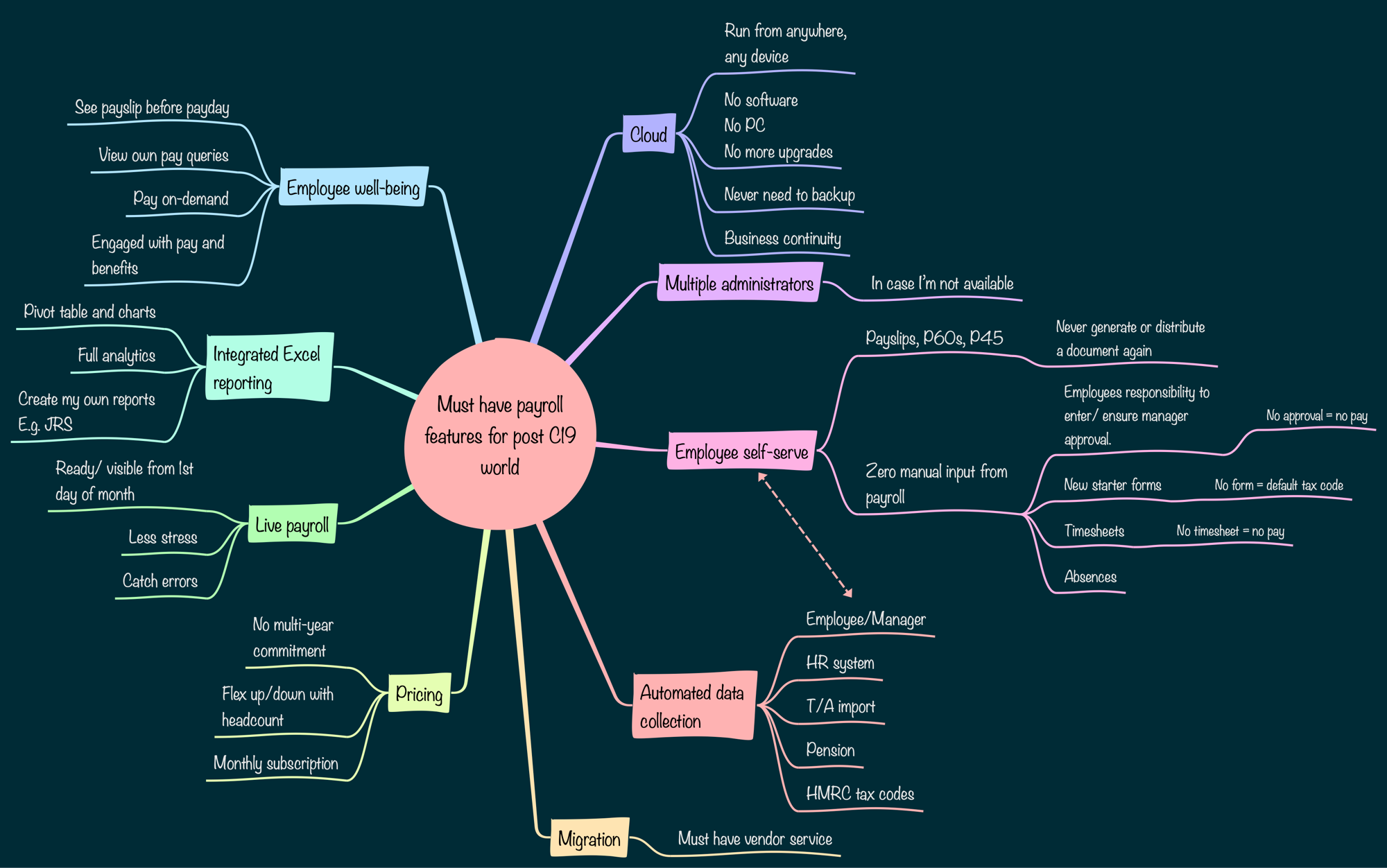 Must have payroll features for post C19 worldCloudRun from anywhere,
any deviceRun from anywhere,
any deviceRun from anywhere,
any deviceCloudNo software
No PC
No more upgradesNo software
No PC
No more upgradesNo software
No PC
No more upgradesCloudNever need to backupNever need to backupNever need to backupCloudBusiness continuityBusiness continuityBusiness continuityMultiple administratorsIn case I’m not availableIn case I’m not availableIn case I’m not availableEmployee self-servePayslips, P60s, P45Never generate or distribute a document againNever generate or distribute a document againEmployee self-serveZero manual input from payrollEmployees responsibility to enter/ ensure manager approval.No approval = no payEmployee self-serveZero manual input from payrollNew starter formsNo form = default tax codeEmployee self-serveZero manual input from payrollTimesheetsNo timesheet = no payEmployee self-serveZero manual input from payrollAbsencesAbsencesAutomated data collectionEmployee/ManagerEmployee/ManagerEmployee/ManagerAutomated data collectionHR systemHR systemHR systemAutomated data collectionT/A importT/A importT/A importAutomated data collectionPensionPensionPensionAutomated data collectionHMRC tax codesHMRC tax codesHMRC tax codesMigrationMust have vendor serviceMust have vendor serviceMust have vendor servicePricingNo multi-year commitmentNo multi-year commitmentNo multi-year commitmentPricingFlex up/down with headcountFlex up/down with headcountFlex up/down with headcountPricingMonthly subscriptionMonthly subscriptionMonthly subscriptionLive payrollReady/ visible from 1st day of monthReady/ visible from 1st day of monthReady/ visible from 1st day of monthLive payrollLess stressLess stressLess stressLive payrollCatch errorsCatch errorsCatch errorsIntegrated Excel reportingPivot table and chartsPivot table and chartsPivot table and chartsIntegrated Excel reportingFull analyticsFull analyticsFull analyticsIntegrated Excel reportingCreate my own reports
E.g. JRSCreate my own reports
E.g. JRSCreate my own reports
E.g. JRSEmployee well-beingSee payslip before paydaySee payslip before paydaySee payslip before paydayEmployee well-beingView own pay queriesView own pay queriesView own pay queriesEmployee well-beingPay on-demandPay on-demandPay on-demandEmployee well-beingEngaged with pay and benefitsEngaged with pay and benefitsEngaged with pay and benefits